Complaints and feedback  If you have feedback or a complaint, we are always there to listen to you.  Please ask for a senior member of staff to return your call if not available at the time you wish to speak with us. You can also email admin@murrayhouseclinic.com.au Patients can also make contact with Health Complaints Commission  telephone 1300 582 113 web https://www.hcc.vic.gov.au/.  The commission have a complaints form on their website which you can complete online. Privacy We take your privacy very seriously.  A copy of our privacy policy is available on our website or at the reception desk. If you wish to discuss privacy concerns or have a privacy question please ask to speak with the privacy representative of the practice or email admin@murrayhouseclinic.com.auClinic Hours Monday to Friday  	8.15am to 5.00pmSaturday 		8.30 am to 1.00pmOne doctor only on duty for SaturdayClosed Sunday and public holidaysAfter hours care If you need medical attention after the practice is closed, please call our Locum service DoctorDoctor on  13 26 60. If you require urgent medical attention you can either attend Casey Hospital, Kangan	 Drive, Berwick or attend one of the primary care centres local to you.  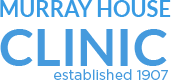   Murray House Clinic Patient InformationSeptember 2023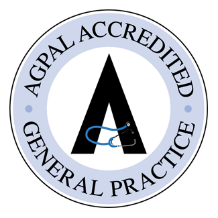 Partners of the practice Dr Kwai Lee Dr Slavko Doslo Dr Liliana Bardac Doctors consulting at the practice Dr Michael Beech Dr Warren Hastings Dr Ling Jing ZhouDr Fatima MomtazOsteopath Louise Harvey Contact details Telephone 	03 9796 2222Fax 		03 9796 2918Email 	reception@murrayhouseclinic.com.auServices offered at Murray House Clinic Chronic disease management and care plans 45-49 comprehensive health check Diabetic care plansOver 75 health assessment Womens Health Mens Health Indigenous Health Immunisations Covid immunisation Travel medicine Workers compensation and TAC appointments Pre employment assessmentAcupuncture Skin Checks Minor procedures Longer appointments Telephone appointments Osteopathy Help us to help you Please complete the registration form which is on our website and available from reception staff.  This registration form has a new consent section as well as gender identification and pronoun options.   The clinic need to keep up to date with your contact details and emergency contact details, email addresses and sms consent to send text messages when test results have been returned and your doctor would like to speak with you. If you have been referred for pathology or imaging, please make an appointment to get those results.  Ask when you have the tests when the tests will be received by your general practitioner and make an appointment to see them or have a telephone call from them to get your results. Chronic disease management care plans need to have two specialists plus your general practitioner in order for a care plan to be generated. Medicare  clearly states that  It is not permissible to create a care plan without meeting this criteria. So for allied health referrals on a care plan, you must have two other specialists or allied health care workers to put on the care plan. 